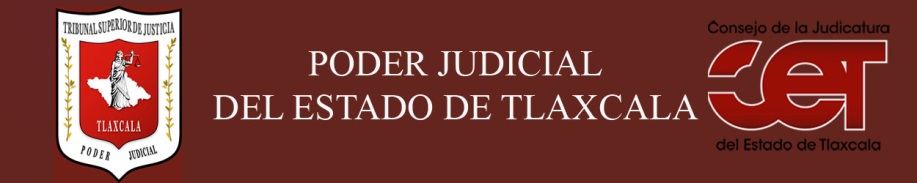 Formato público de Curriculum VitaeI.- DATOS GENERALES:I.- DATOS GENERALES:Nombre:GABRIEL FLORES ALVARADOCargo en el Poder Judicial: Secretario De Acuerdos De Juzgado En Funciones De Administrador de sala de oralidad de segunda instancia.Área de Adscripción: SALA DE AUDIENCIAS ORALRES DE SEGUNDA INSTANCIA EN MATERIA PENAL Y ESPECIALIZADA EN ADMINISTRACIÓN DE JUSTICIA PARA ADOLESCENTES.Fecha de Nacimiento: (cuando se requiera para ejercer el cargo) 27 DE SEPTIEMBRE DE 1987.II.- PREPARACIÓN ACADÉMICA: II.- PREPARACIÓN ACADÉMICA: Último grado de estudios:MAESTRIA EN DERECHO CONSTITUCIONAL Y PROCESAL CONSTITUCIONALInstitución:UNIVERSIDAD AUTONOMA DE TLAXCALAPeriodo:2015-2017Documento: CONSTANCIATítulo Profesional: Cédula: Estudios Profesionales:LICENCIATURA EN DERECHOInstitución: UNIVERSIDAD AUTONOMA DE TLAXCALAPeriodo: 2005-2009Documento: TITULOCédula: 6821915III.- EXPERIENCIA LABORAL: a)  tres últimos empleosIII.- EXPERIENCIA LABORAL: a)  tres últimos empleosIII.- EXPERIENCIA LABORAL: a)  tres últimos empleos1Periodo (día/mes/año) a (día/mes/año):FEBRERO 2018Nombre de la Empresa:Nombre de la Empresa:COLEGIO DE BACHILLERES DEL ESTADO DE TLAXCALA.Cargo o puesto desempeñado:Cargo o puesto desempeñado:DOCENTECampo de Experiencia:  Campo de Experiencia:  CIENCIAS SOCIALES.2Periodo (día/mes/año) a (día/mes/año):FEBRERO 2010Nombre de la Empresa:Nombre de la Empresa:Cargo o puesto desempeñado:Cargo o puesto desempeñado:Campo de Experiencia:  Campo de Experiencia:  3Periodo (día/mes/año) a (día/mes/año):Nombre de la Empresa:Nombre de la Empresa:Cargo o puesto desempeñado:Cargo o puesto desempeñado:Campo de Experiencia:  Campo de Experiencia:  IV.- EXPERIENCIA LABORAL: b)Últimos cargos en el Poder Judicial:IV.- EXPERIENCIA LABORAL: b)Últimos cargos en el Poder Judicial:IV.- EXPERIENCIA LABORAL: b)Últimos cargos en el Poder Judicial:Área de adscripciónPeriodo 1JUZGADO DE CONTROL Y JUICIO ORAL DEL DISTRITO JUDICIAL DE GURIDI Y ALCOCER. 2016-20182SALA PENAL TERCERA PONENCIA. 20153JUZGADO SEGUNDO CIVIL DEL DISTRITO JUDICIAL DE HIDALGO/OFICIAL DE PARTES2014V.- INFORMACION COMPLEMENTARIA:Últimos cursos y/o conferencias y/o capacitaciones y/o diplomados, etc. (de al menos cinco cursos)V.- INFORMACION COMPLEMENTARIA:Últimos cursos y/o conferencias y/o capacitaciones y/o diplomados, etc. (de al menos cinco cursos)V.- INFORMACION COMPLEMENTARIA:Últimos cursos y/o conferencias y/o capacitaciones y/o diplomados, etc. (de al menos cinco cursos)V.- INFORMACION COMPLEMENTARIA:Últimos cursos y/o conferencias y/o capacitaciones y/o diplomados, etc. (de al menos cinco cursos)Nombre del PonenteInstitución que impartióFecha o periodo1ENCUENTRO DE CUERPOS ACADEMICOS TEMAS SELECTOS DE DERECHO PENALCIJUREP28-SEPTIEMBRE-20162LOS DERECHOS HUMANOS EN EL CONTEXTO INTERNACIONALCIJUREP3-SEPTIEMBRE 20163LA CONSTITUCIÓN POLITICA MEXICANA: A 100 AÑOS DE SU VIGENCIACIJUREP3-SEPTIEMBRE 20164COLOQUIO SISTEMA DE JUSTICIA PENAL REALIDAD Y PROSPECTIVASCIJUREP26 Y 27 DE AGOSTO 20165CORRIENTES CRIMINOLOGICAS CONTEMPORANEASCIJUREP5 AGOSTO 2016VI.- Sanciones Administrativas Definitivas (dos ejercicios anteriores a la fecha):VI.- Sanciones Administrativas Definitivas (dos ejercicios anteriores a la fecha):VI.- Sanciones Administrativas Definitivas (dos ejercicios anteriores a la fecha):VI.- Sanciones Administrativas Definitivas (dos ejercicios anteriores a la fecha):SiNoEjercicioNota: Las sanciones definitivas se encuentran especificadas en la fracción  XVIII del artículo 63 de la Ley de Transparencia y Acceso a la Información Pública del Estado, publicadas en el sitio web oficial del Poder Judicial, en la sección de Transparencia.XXXVII.- Fecha de actualización de la información proporcionada:VII.- Fecha de actualización de la información proporcionada:Santa Anita Huiloac, Apizaco, Tlaxcala, a     02 de ABRIL de  2019.Santa Anita Huiloac, Apizaco, Tlaxcala, a     02 de ABRIL de  2019.